Title of paperAuthor1, Company, City, State (add country if not AU)
Author2, Company, City, State (add country if not AU)Paper presented to Australian Hydrographers Association 2023 Conference 
Penrith, NSW – 22 – 25 May 2023AbstractAbstract: Lorem ipsum dolor sit amet, consectetur adipisicing elit, sed do eiusmod tempor incididunt ut labore et dolore magna aliqua. Ut enim ad minim veniam, quis nostrud exercitation ullamco laboris nisi ut aliquip ex ea commodo consequat. Duis aute irure dolor in reprehenderit in voluptate velit esse cillum dolore eu fugiat nulla pariatur. Excepteur sint occaecat cupidatat non proident, sunt in culpa qui officia deserunt mollit anim id est laborum.Abstract bulletAbstract bulletHeading level 1Body text: Lorem ipsum dolor sit amet, consectetur adipisicing elit, sed do eiusmod tempor incididunt ut labore et dolore magna aliqua. Ut enim ad minim veniam, quis nostrud exercitation ullamco laboris nisi ut aliquip ex ea commodo consequat. Duis aute irure dolor in reprehenderit in voluptate velit esse cillum dolore eu fugiat nulla pariatur. Excepteur sint occaecat cupidatat non proident, sunt in culpa qui officia deserunt mollit anim id est laborum.List bullet: Lorem ipsum List bullet: Lorem ipsum Heading 1Body text Heading 2Body textHeading 3List bulletList bullet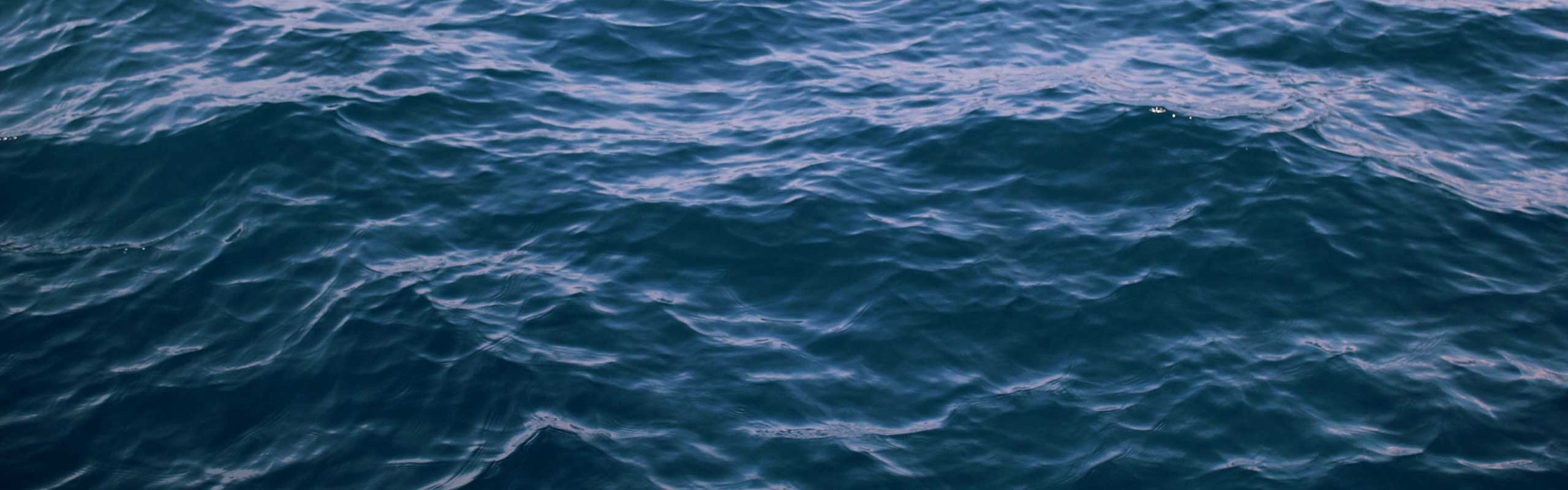 Figure 1. Figure captionHeading 1Body textTable 1. Table caption ReferencesAuthor(s) (year).  [Title of paper at previous conference]. Paper presented to 15th Australian Hydrographers Association Conference, Perth. 19-22 October 2010Author(s) (year).  [Title of paper at previous conference]. Paper presented to 16th Australian Hydrographers Association Conference, Melbourne. 21-23 August 2012Author(s) (year).  [Title of paper at previous conference]. Paper presented to 17th Australian Hydrographers Association Conference, Sydney. 22-25 October 2014Author(s) (year). Paper available on internet. Publisher. URL Accessed [date accessed]Author(s) (year). [Paper in book]. in [Book title]. Publisher and address. Date of publication. ISBNAuthor(s) (year). [Paper in journal]. [Journal name, volume, issue, page numbers] Col 1 heading Col 2 headingALorem ipsum 1BLorem ipsum 2CLorem ipsum 3DLorem ipsum 4ELorem ipsum 5© 2023 [enter copyright owner, usually Author or Organisation ]© 2023 [enter copyright owner, usually Author or Organisation ]This work is licensed under a Creative Commons Attribution licence.The terms and conditions of the licence are at creativecommons.org/licenses/by/4.0/